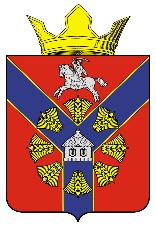 АДМИНИСТРАЦИЯБУКАНОВСКОГО СЕЛЬСКОГО ПОСЕЛЕНИЯКУМЫЛЖЕНСКОГО МУНИЦИПАЛЬНОГО РАЙОНАВОЛГОГРАДСКОЙ ОБЛАСТИ                                                   ПОСТАНОВЛЕНИЕ         _________  2024 г.                                                                                     №  _____ «Организация и принятие мер по оповещению населения Букановского сельского поселения Кумылженского муниципального района Волгоградской области и подразделений Государственной противопожарной службы о пожаре» В соответствии с федеральными законами от 21.12.1994 г. № 69-ФЗ «О пожарной безопасности», от 06.10.2003 г. № 131-ФЗ «Об общих принципах организации местного самоуправления в Российской Федерации», от 22.07.2008 г.  № 123-ФЗ «Технический регламент о требованиях пожарной безопасности», постановлением Правительства Российской Федерации от 16.09.2020 г. № 1479 «Об утверждении Правил противопожарного режима в Российской Федерации», и Уставом Букановского сельского поселения Кумылженского муниципального района Волгоградской области, администрация Букановского сельского поселения Кумылженского района Волгоградской области                                                 ПОСТАНОВЛЯЕТ:1. Утвердить прилагаемый Порядок оповещения населения Букановского сельского поселения Кумылженского муниципального района Волгоградской области и подразделений Государственной противопожарной службы о пожаре.2. Для оповещения населения и подразделений Государственной противопожарной службы о пожаре обеспечить населенные пункты Букановского сельского поселения Кумылженского муниципального района Волгоградской области общедоступными средствами связи.           3. Постановление администрации Букановского сельского поселения Кумылженского района Волгоградской области № 48 от 12.12.2018 г. «Об утверждении порядка оповещения  населения  Букановского сельского поселения Кумылженского муниципального района Волгоградской области и подразделений Государственной противопожарной службы о пожаре», считать утратившим силу.          4. Настоящее постановление вступает в силу с момента его обнародования в Букановской сельской библиотеке имени А.В. Максаева, и также подлежит размещению на сетевом издании «Официальный сайт Букановского сельского поселения Кумылженского муниципального района Волгоградской области» в сети Интернет.Глава Букановского сельского поселения	                     Е.А. Кошелева   	                          Утвержден  постановлением администрации Букановского сельского поселения от __________ 2024 г.  № ___Порядокоповещения населения Букановского сельского поселения Кумылженского муниципального района Волгоградской области и подразделений Государственной противопожарной службы о пожаре 1. Общие положения.1.1. Настоящий Порядок разработан в соответствии с Федеральным законом от 21.12.1994 г. № 69-ФЗ «О пожарной безопасности», Федеральным законом от 22.07.2008 г. № 123-ФЗ «Технический регламент о требованиях пожарной безопасности», постановлением Правительства Российской Федерации от 16.09.2020 г. № 1479 «Об утверждении Правил противопожарного режима в Российской Федерации».1.2. Настоящий Порядок определяет организацию, задачи и механизмы реализации мероприятий по оповещению населения Букановского сельского поселения Кумылженского муниципального района Волгоградской области (далее – население) и подразделений Государственной противопожарной службы (далее – подразделения ГПС) о пожаре или угрозе возникновения пожара.1.3. Организация и осуществление своевременного оповещения населения и подразделений ГПС о пожаре или угрозе возникновения пожара возлагается на главу Букановского сельского поселения Кумылженского муниципального района Волгоградской области.1.4. Оповещение подразделений ГПС о пожаре осуществляется посредством телефонной связи по номерам «01», «112» либо сотовой связи по номеру «101».1.5. Практическая отработка оповещения населения и подразделений ГПС о пожаре проводится администрацией Букановского сельского поселения Кумылженского муниципального района Волгоградской области (далее – администрация) 1 раз в год.2. Организация оповещения населения о пожаре.2.1. При поступлении информации о возникновении пожара администрация оповещает население и подразделения ГПС о пожаре.Основным способом оповещения населения о пожаре считается передача звуковых сигналов оповещения и речевой информации (сообщений о пожаре).2.2. Сигнал оповещения «Пожар» – это условный сигнал, включающий в себя передачу звуковых сигналов и речевой информации, передаваемый в установленном порядке и информирующий о пожаре либо об угрозе его возникновения и являющийся командой для проведения определенных мероприятий населением и администрацией.	2.3. Сигнал оповещения «Пожар» подается при возникновении пожара в населенном пункте Букановскогго сельского поселения Кумылженского муниципального района Волгоградской области, а также в лесном либо степном массиве, примыкающем к населенному пункту Букановского сельского поселения Кумылженского муниципального района Волгоградской области. 2.4. Оповещение населения о пожаре осуществляется: - посредством автоматизированной системы централизованного оповещения населения; - средствами звуковой сигнализации: электросиренами, ручными сиренами и другими вспомогательными техническими средствами оповещения, в том числе, при помощи колоколов, рынд, закрепленных рельсов и т.п.;- размещением информации в социальных сетях, в сообществе «Букановское с.п.»;- группами оповещения (сотрудники администрации сельского поселения и подведомственные организации, депутаты Совета сельского поселения) – подворовым обходом домовладений и (или) объездом на транспортных средствах с использованием громкоговорителей и электромегафонов.  Состав группы оповещения утверждается распоряжением главы Букановского сельского поселения.2.5. Для привлечения внимания населения перед передачей речевой информации производится использование средств звуковой сигнализации путем подачи в течение двух-трех минут соответствующего звукового сигнала, что означает «Внимание», «Пожар».Звуковой сигнал повторяется несколько раз и может дублироваться с помощью других средств звуковой сигнализации.2.6. Во всех случаях оповещения с включением средств звуковой сигнализации до населения немедленно доводятся соответствующие сообщения о пожаре с использованием громкоговорителей, электромегафонов, а также путем проведения собраний населения.При проведении оповещения населения о пожаре с использованием средств звуковой сигнализации допускается повторение речевого сообщения.2.7. Решение об оповещении населения о пожаре принимает глава Букановского сельского поселения Кумылженского муниципального района Волгоградской области или лицо, его замещающее, либо лицо, уполномоченное администрацией в сфере обеспечения пожарной безопасности.